5 ЗАСЕДАНИЕ 1 СОЗЫВАСобрание депутатов Козловского муниципального округа Чувашской Республики     РЕШИЛО:	Статья 1.	Внести в решение Собрания депутатов Карамышевского сельского поселения Козловского района Чувашской Республики от 09 декабря 2021 года №22/1 «О бюджете Карамышевского сельского поселения Козловского района Чувашской Республики на 2022 год и на плановый период 2023 и 2024 годов» (с изменениями от 07 апреля 2022  года №25/1, от 26 сентября 2022 года №32/1), следующие изменения:          1) в статье 1: в части 1:абзац второй изложить в следующей  редакции:«прогнозируемый общий объем доходов бюджета Карамышевского сельского поселения Козловского района Чувашской Республики в сумме 11254,0 тыс. рублей, в том числе объем безвозмездных поступлений в сумме 9267,5 тыс. рублей, из них объем межбюджетных трансфертов, получаемых из районного бюджета Козловского района Чувашской  Республики, в сумме 9267,5 тыс. рублей»;в абзаце третьем слова «11463,3 тыс. рублей» заменить словами                                «11824,8 тыс. рублей»; 2) в статье 3:в части 1:в пункте «а» слова «приложениям 3, 3.1, 3.2» заменить словами «приложениям                   3, 3.1, 3.2, 3.3»;в пункте «д» слова «приложениям 7, 7.1, 7.2» заменить словами «приложениям                 7, 7.1, 7.2, 7.3»;в части 3:в абзаце третьем слова «3668,0 тыс. рублей» заменить словами                                 «4043,2 тыс. рублей»;в абзаце седьмом слова «3668,0 тыс. рублей» заменить словами                                        «4217,9 тыс. рублей»;           3) приложение 1 изложить в следующей редакции:«Приложение 1к решению Собрания депутатовКарамышевского сельского поселения Козловского района Чувашской Республики«О бюджете Карамышевского сельского поселения Козловского района Чувашской Республики на 2022 годи на плановый период 2023 и 2024 годов»(в редакции решения Собрания депутатовКарамышевского сельского поселенияКозловского района Чувашской Республики«О внесении изменений в решениеСобрания депутатов Карамышевскогосельского поселения Козловского районаЧувашской Республики «О бюджетеКарамышевского сельскогопоселения Козловского районаЧувашской Республики на 2022 год ина плановый период 2023 и 2024 годов»)           4) дополнить  приложением 3.3 следующего содержания:«Приложение 3.3к решению Собрания депутатовКарамышевского сельского поселения Козловского района Чувашской Республики«О бюджете Карамышевского сельского поселения Козловского района Чувашской Республики на 2022 годи на плановый период 2023 и 2024 годов»Изменениераспределения бюджетных ассигнований по разделам, подразделам, целевым статьям (муниципальным программам Карамышевского сельского поселения Козловского района  Чувашской Республики и непрограммным направлениям деятельности) и группам (группам и подгруппам) видов расходов классификации расходов бюджета Карамышевского сельского поселения Козловского района Чувашской Республики на 2022 год, предусмотренного приложениями 3, 3.1, 3.2 к решению Собрания депутатов Карамышевского сельского поселения Козловского района Чувашской Республики «О бюджете Карамышевского сельского поселения Козловского района  Чувашской Республики на 2022 год и на плановый период 2023 и 2024 годов»             (тыс. рублей)            5) приложение 5 изложить в следующей редакции:«Приложение  5к решению Собрания депутатовКарамышевского сельского  поселенияКозловского района Чувашской Республики«О бюджете Карамышевского сельскогопоселения Козловского районаЧувашской Республики на 2022 год и на плановый период 2023 и 2024 годов»(в редакции решения Собрания депутатовКарамышевского сельского поселенияКозловского района Чувашской Республики«О внесении изменений в решениеСобрания депутатов Карамышевскогосельского поселения Козловского районаЧувашской Республики «О бюджетеКарамышевского сельскогопоселения Козловского районаЧувашской Республики на 2022 год ина плановый период 2023 и 2024 годов»)                    6) дополнить приложением 7.3 следующего содержания:«Приложение 7.3к решению Собрания депутатовКарамышевского сельского поселения Козловского района Чувашской Республики«О бюджете Карамышевского сельского поселения Козловского района Чувашской Республики на 2022 годи на плановый период 2023 и 2024 годов»Изменениеведомственной структуры расходов бюджета Карамышевского сельского поселения Козловского района Чувашской Республики на 2022 год, предусмотренной приложениями 7, 7.1, 7.2 к решению Собрания депутатов Карамышевского сельского поселения Козловского района Чувашской  Республики  «О бюджете Карамышевского сельского поселения Козловского района Чувашской  Республики на 2022 год и на плановый период 2023 и 2024 годов»   (тыс. рублей)Статья 2.Настоящее Решение вступает в силу со дня его официального опубликования в периодическом печатном издании «Козловский вестник» и распространяется на правоотношения,  возникшие с 1 января 2022 года.Председатель Собрания депутатовКозловского муниципального округаЧувашской Республики  							         Ф.Р. ИскандаровИсполняющий полномочия главыКозловского муниципального округаЧувашской Республики						                     В.Н. ШмелевЧĂВАШ РЕСПУБЛИКИ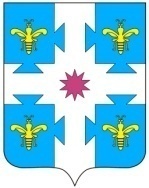 ЧУВАШСКАЯ РЕСПУБЛИКАКУСЛАВККА МУНИЦИПАЛЛА ОКРУГӖHДЕПУТАТСЕН ПУХӐВĔЙЫШĂНУ29.11.2022 11/63 №Куславкка хулиСОБРАНИЕ ДЕПУТАТОВКОЗЛОВСКОГОМУНИЦИПАЛЬНОГО ОКРУГАРЕШЕНИЕ 29.11.2022 № 11/63город КозловкаО внесении изменений в решение Собрания  депутатов Карамышевского сельского поселения Козловского района Чувашской Республики «О бюджете Карамышевского  сельского поселения Козловского района Чувашской Республики на 2022 год и на плановый период 2023 и 2024 годов»Прогнозируемые объемы Прогнозируемые объемы Прогнозируемые объемы Прогнозируемые объемы поступлений доходов в бюджет Карамышевского сельского поселения  Козловского района Чувашской Республикина 2022 год поступлений доходов в бюджет Карамышевского сельского поселения  Козловского района Чувашской Республикина 2022 год поступлений доходов в бюджет Карамышевского сельского поселения  Козловского района Чувашской Республикина 2022 год поступлений доходов в бюджет Карамышевского сельского поселения  Козловского района Чувашской Республикина 2022 год (тыс. рублей)(тыс. рублей)(тыс. рублей)Код бюджетной 
классификацииКод бюджетной 
классификацииНаименование доходовСумма11231000000000000000010000000000000000НАЛОГОВЫЕ И НЕНАЛОГОВЫЕ ДОХОДЫ, всего1986,5в том числе:1010000000000000010100000000000000НАЛОГИ НА ПРИБЫЛЬ, ДОХОДЫ, всего78,7из них:1010200001000011010102000010000110налог на доходы физических лиц78,71030000000000000010300000000000000НАЛОГИ НА ТОВАРЫ (РАБОТЫ, УСЛУГИ), РЕАЛИЗУЕМЫЕ НА ТЕРРИТОРИИ РОССИЙСКОЙ ФЕДЕРАЦИИ1203,91030200001000011010302000010000110Акцизы по подакцизным товарам (продукции), производимым на территории Российской Федерации1203,91050000000000000010500000000000000НАЛОГИ НА СОВОКУПНЫЙ ДОХОД123,71050300000000011010503000000000110Единый сельскохозяйственный налог123,71060000000000000010600000000000000НАЛОГИ НА ИМУЩЕСТВО, всего402,3из них:1060100001000011010601000010000110налог на имущество  физических лиц208,31060600000000011010606000000000110земельный  налог194,01110000000000000011100000000000000ДОХОДЫ ОТ ИСПОЛЬЗОВАНИЯ ИМУЩЕСТВА, НАХОДЯЩЕГОСЯ В ГОСУДАРСТВЕННОЙ И МУНИЦИПАЛЬНОЙ СОБСТВЕННОСТИ, всего104,5из них:1110500000000012011105000000000120доходы, получаемые в виде арендной либо иной платы за передачу в возмездное пользование государственного и муниципального имущества (за исключением имущества бюджетных и автономных учреждений, а также имущества государственных и муниципальных унитарных предприятий, в том числе казенных)104,51110900000000012011109000000000120Прочие доходы от использования имущества и прав , находящихся в государственной и муниципальной собственности (за исключением имущества бюджетных и автономных учреждений, а также  имущества государственных и муниципальных унитарных предприятий, в том числе казенных)0,01170000000000000011700000000000000ПРОЧИЕ НЕНАЛОГОВЫЕ ДОХОДЫ73,41171500000000015011715000000000150Инициативные платежи73,42000000000000000020000000000000000БЕЗВОЗМЕЗДНЫЕ ПОСТУПЛЕНИЯ, всего9267,52020000000000000020200000000000000Безвозмездные поступления от других бюджетов бюджетной системы Российской Федерации, всего9267,5в том числе:2021000000000015020210000000000150Дотации бюджетам бюджетной системы Российской Федерации, всего 4298,8из них:2021500110000015020215001100000150дотации бюджетам субъектов Российской Федерации на выравнивание бюджетной обеспеченности4298,82022000000000015020220000000000150Субсидии бюджетам бюджетной системы Российской Федерации (межбюджетные субсидии)4807,82023000000000015020230000000000150Субвенции бюджетам субъектов Российской Федерации 100,12024000000000015020240000000000150Иные межбюджетные трансферты60,82070000000000015020700000000000150Прочие безвозмездные  поступления0,0ВСЕГОВСЕГО11254,0НаименованиеРазделПодразделЦелевая статья (муниципальные программы и непрограммные направления деятельности)Целевая статья (муниципальные программы и непрограммные направления деятельности)Группа (группа и подгруппа) вида расходаГруппа (группа и подгруппа) вида расходаСумма, увеличение, уменьшение  (-)Сумма, увеличение, уменьшение  (-)12345566Всего                                                                                            361,5361,5Общегосударственные вопросы01-136,2-136,2Функционирование Правительства Российской Федерации, высших исполнительных органов государственной власти субъектов Российской Федерации, местных администраций0104-126,2-126,2Муниципальная программа «Развитие потенциала муниципального управления»0104Ч500000000-126,2-126,2Обеспечение реализации муниципальной программы  «Развитие потенциала муниципального управления»0104Ч5Э0000000-126,2-126,2Основное мероприятие «Общепрограммные расходы»0104Ч5Э0100000-126,2-126,2Обеспечение функций муниципальных органов0104Ч5Э0100200-126,2-126,2Расходы на выплаты персоналу в целях обеспечения выполнения функций государственными (муниципальными) органами, казенными учреждениями, органами управления государственными внебюджетными фондами0104Ч5Э0100200100100-75,5-75,5Расходы на выплаты персоналу государственных (муниципальных) органов0104Ч5Э0100200120120-75,5-75,5Закупка товаров, работ и услуг для обеспечения государственных (муниципальных) нужд0104Ч5Э0100200200200-40,7-40,7Иные закупки товаров, работ и услуг для обеспечения государственных (муниципальных) нужд0104Ч5Э0100200240240-40,7-40,7Иные бюджетные ассигнования0104Ч5Э0100200800800-10,0-10,0Уплата налогов, сборов и иных платежей0104Ч5Э0100200850850-10,0-10,0Другие общегосударственные вопросы0113-10,0-10,0Муниципальная программа «Развитие земельных и имущественных отношений»0113А400000000-10,0-10,0Подпрограмма «Управление муниципальным имуществом» муниципальной программы  «Развитие земельных и имущественных отношений»0113А410000000-10,0-10,0Основное мероприятие «Создание условий для  максимального вовлечения в хозяйственный оборот  муниципального  имущества, в том числе земельных участков»0113А410200000-10,0-10,0Обеспечение реализации полномочий по техническому учету, технической инвентаризации и определению кадастровой стоимости объектов недвижимости, а также мониторингу и обработке данных рынка недвижимости0113А410276120-10,0-10,0Закупка товаров, работ и услуг для обеспечения государственных (муниципальных) нужд0113А410276120200200-10,0-10,0Иные закупки товаров, работ и услуг для обеспечения государственных (муниципальных) нужд0113А410276120240240-10,0-10,0Национальная безопасность и правоохранительная деятельность03-5,0-5,0Защита населения и территории от чрезвычайных ситуаций природного и техногенного характера, пожарная безопасность0310-5,0-5,0Муниципальная программа «Повышение безопасности жизнедеятельности населения и территорий Чувашской Республики»0310Ц800000000-5,0-5,0Подпрограмма «Защита населения и территорий от чрезвычайных ситуаций природного и техногенного характера, обеспечение пожарной безопасности и безопасности населения на водных объектах на территории Чувашской Республики»  муниципальной программы  «Повышение безопасности жизнедеятельности населения и территорий Чувашской Республики»0310Ц810000000-5,0-5,0Основное мероприятие «Развитие гражданской обороны, повышение уровня готовности территориальной подсистемы Чувашской  Республики единой государственной системы предупреждения и ликвидации чрезвычайных ситуаций к оперативному реагированию на чрезвычайные ситуации, пожары и происшествия на водных объектах»0310Ц810400000-5,0-5,0Мероприятия по обеспечению пожарной безопасности муниципальных объектов0310Ц810470280-5,0-5,0Закупка товаров, работ и услуг для обеспечения государственных (муниципальных) нужд0310Ц810470280200200-5,0-5,0Иные закупки товаров, работ и услуг для обеспечения государственных (муниципальных) нужд0310Ц810470280240240-5,0-5,0Национальная экономика04375,2375,2Дорожное хозяйство (дорожные фонды)0409375,2375,2Муниципальная программа «Развитие транспортной системы»0409Ч200000000375,2375,2Подпрограмма «Безопасные и качественные автомобильные дороги» муниципальной программы «Развитие транспортной системы»0409Ч210000000375,2375,2Основное мероприятие «Мероприятия, реализуемые с привлечением межбюджетных трансфертов бюджетам другого уровня»0409Ч210300000375,2375,2Капитальный ремонт и ремонт автомобильных дорог общего пользования местного значения в границах населенных пунктов поселения0409Ч2103S4191375,2375,2Закупка товаров, работ и услуг для обеспечения государственных (муниципальных) нужд0409Ч2103S4191200200375,2375,2Иные закупки товаров, работ и услуг для обеспечения государственных (муниципальных) нужд0409Ч2103S4191240240375,2375,2Жилищно-коммунальное хозяйство05221,5221,5Коммунальное хозяйство050244,644,6Муниципальная программа «Модернизация и развитие сферы жилищно-коммунального хозяйства»0502А10000000044,644,6Подпрограмма «Модернизация коммунальной инфраструктуры на территории Чувашской  Республики» муниципальной программы «Модернизация и развитие сферы жилищно-коммунального хозяйства»0502А11000000099,399,3Основное мероприятие «Обеспечение качества жилищно-коммунальных услуг»0502А11010000099,399,3Осуществление функций по использованию объектов коммунального хозяйства муниципальных образований, содержание объектов коммунального хозяйства0502А11017023099,399,3Закупка товаров, работ и услуг для обеспечения государственных (муниципальных) нужд0502А11017023020020083,383,3Иные закупки товаров, работ и услуг для обеспечения государственных (муниципальных) нужд0502А11017023024024083,383,3Иные бюджетные ассигнования0502А11017023080080016,016,0Исполнение судебных актов0502А11017023083083016,016,0Подпрограмма «Развитие систем коммунальной инфраструктуры и объектов, используемых для очистки сточных вод» муниципальной программы  «Модернизация и развитие сферы жилищно-коммунального хозяйства»0502А120000000-14,6-14,6Основное мероприятие «Развитие систем водоснабжения муниципальных образований»0502А120100000-14,6-14,6Капитальный ремонт источников водоснабжения (водонапорных башен и водозаборных скважин) в населенных пунктах0502А1201SА010-14,6-14,6Закупка товаров, работ и услуг для обеспечения государственных (муниципальных) нужд0502А1201SА010200200-14,6-14,6Иные закупки товаров, работ и услуг для обеспечения государственных (муниципальных) нужд0502А1201SА010240240-14,6-14,6Подпрограмма «Строительство и реконструкция (модернизация) объектов питьевого водоснабжения и водоподготовки с учетом оценки качества и безопасности питьевой воды» государственной программы Чувашской Республики «Модернизация и развитие сферы жилищно-коммунального хозяйства»0502А130000000-40,1-40,1Основное мероприятие «Развитие систем водоснабжения муниципальных образований»0502А130100000-40,1-40,1Эксплуатация, техническое содержание и обслуживание сетей водопровода0502А130174870-40,1-40,1Закупка товаров, работ и услуг для обеспечения государственных (муниципальных) нужд0502А130174870200200-40,1-40,1Иные закупки товаров, работ и услуг для обеспечения государственных (муниципальных) нужд0502А130174870240240-40,1-40,1Благоустройство0503176,9176,9Муниципальная программа «Модернизация и развитие сферы жилищно-коммунального хозяйства»0503А100000000396,3396,3Подпрограмма «Модернизация коммунальной инфраструктуры на территории Чувашской  Республики» муниципальной программы «Модернизация и развитие сферы жилищно-коммунального хозяйства»0503А110000000396,3396,3Основное мероприятие «Обеспечение качества жилищно-коммунальных услуг»0503А110100000396,3396,3Реализация отдельных полномочий в области обращения с твердыми коммунальными отходами0503А110179760396,3396,3Закупка товаров, работ и услуг для обеспечения государственных (муниципальных) нужд0503А110179760200200396,3396,3Иные закупки товаров, работ и услуг для обеспечения государственных (муниципальных) нужд0503А110179760240240396,3396,3Муниципальная программа «Формирование современной городской среды на территории Чувашской Республики» 0503А500000000-219,4-219,4Подпрограмма «Благоустройство дворовых и общественных территорий» муниципальной программы  «Формирование современной городской среды на территории Чувашской Республики» 0503А510000000-219,4-219,4Основное мероприятие «Содействие благоустройству населенных пунктов Чувашской Республики»0503А510200000-219,4-219,4Уличное освещение0503А510277400-170,0-170,0Закупка товаров, работ и услуг для обеспечения государственных (муниципальных) нужд0503А510277400200200-170,0-170,0Иные закупки товаров, работ и услуг для обеспечения государственных (муниципальных) нужд0503А510277400240240-170,0-170,0Реализация мероприятий по благоустройству территории0503А510277420-49,4-49,4Закупка товаров, работ и услуг для обеспечения государственных (муниципальных) нужд0503А510277420200200-49,4-49,4Иные закупки товаров, работ и услуг для обеспечения государственных (муниципальных) нужд0503А510277420240240-49,4-49,4Охрана окружающей среды06-8,0-8,0Охрана объектов растительного и животного мира и среды их обитания0603-8,0-8,0Муниципальная программа «Развитие потенциала природно-сырьевых ресурсов и обеспечение экологической безопасности»0603Ч300000000-8,0-8,0Подпрограмма «Повышение экологической безопасности в Чувашской  Республике» муниципальной программы  «Развитие потенциала природно-сырьевых ресурсов и обеспечение экологической безопасности»0603Ч320000000-8,0-8,0Основное мероприятие «Мероприятия, направленные на снижение негативного воздействия хозяйственной и иной деятельности на окружающую среду»0603Ч320100000-8,0-8,0Развитие  и совершенствование системы мониторинга окружающей среды0603Ч320173180-8,0-8,0Закупка товаров, работ и услуг для обеспечения государственных (муниципальных) нужд0603Ч320173180200200-8,0-8,0Иные закупки товаров, работ и услуг для обеспечения государственных (муниципальных) нужд0603Ч320173180240240-8,0-8,0Культура, кинематография08-66,0-66,0Культура0801-66,0-66,0Муниципальная программа  «Развитие культуры и туризма»0801Ц400000000-66,0-66,0 Подпрограмма «Развитие культуры в Чувашской Республике» муниципальной программы «Развитие культуры и туризма»0801Ц410000000-66,0-66,0Основное мероприятие «Сохранение и развитие народного творчества»0801Ц410700000-66,0-66,0Обеспечение деятельности  учреждений в сфере культурно-досугового обслуживания населения0801Ц410740390-66,0-66,0Межбюджетные трансферты0801Ц410740390500500-66,0-66,0Иные межбюджетные трансферты0801Ц410740390540540-66,0-66,0Физическая культура и спорт11-20,0-20,0Физическая  культура1101-20,0-20,0Муниципальная программа «Развитие физической культуры и спорта»1101Ц500000000-20,0-20,0Подпрограмма «Развитие физической культуры и массового спорта» муниципальной программы  «Развитие физической культуры и спорта»1101Ц510000000-20,0-20,0Основное мероприятие «Физкультурно-оздоровительная и спортивно-массовая работа с населением»1101Ц510100000-20,0-20,0Организация и проведение официальных физкультурных мероприятий1101Ц510171390-20,0-20,0Закупка товаров, работ и услуг для обеспечения государственных (муниципальных) нужд1101Ц510171390200200-20,0-20,0Иные закупки товаров, работ и услуг для обеспечения государственных (муниципальных) нужд1101Ц510171390240240-20,0-20,0Распределениебюджетных ассигнований по целевым статьям (муниципальным программам  Карамышевского сельского поселения Козловского района Чувашской  Республики и непрограммным направлениям деятельности), группам (группам и подгруппам) видов расходов, разделам, подразделам классификации расходов  бюджета Карамышевского сельского поселения Козловского района Чувашской  Республики на 2022 годРаспределениебюджетных ассигнований по целевым статьям (муниципальным программам  Карамышевского сельского поселения Козловского района Чувашской  Республики и непрограммным направлениям деятельности), группам (группам и подгруппам) видов расходов, разделам, подразделам классификации расходов  бюджета Карамышевского сельского поселения Козловского района Чувашской  Республики на 2022 годРаспределениебюджетных ассигнований по целевым статьям (муниципальным программам  Карамышевского сельского поселения Козловского района Чувашской  Республики и непрограммным направлениям деятельности), группам (группам и подгруппам) видов расходов, разделам, подразделам классификации расходов  бюджета Карамышевского сельского поселения Козловского района Чувашской  Республики на 2022 годРаспределениебюджетных ассигнований по целевым статьям (муниципальным программам  Карамышевского сельского поселения Козловского района Чувашской  Республики и непрограммным направлениям деятельности), группам (группам и подгруппам) видов расходов, разделам, подразделам классификации расходов  бюджета Карамышевского сельского поселения Козловского района Чувашской  Республики на 2022 годРаспределениебюджетных ассигнований по целевым статьям (муниципальным программам  Карамышевского сельского поселения Козловского района Чувашской  Республики и непрограммным направлениям деятельности), группам (группам и подгруппам) видов расходов, разделам, подразделам классификации расходов  бюджета Карамышевского сельского поселения Козловского района Чувашской  Республики на 2022 годРаспределениебюджетных ассигнований по целевым статьям (муниципальным программам  Карамышевского сельского поселения Козловского района Чувашской  Республики и непрограммным направлениям деятельности), группам (группам и подгруппам) видов расходов, разделам, подразделам классификации расходов  бюджета Карамышевского сельского поселения Козловского района Чувашской  Республики на 2022 год(тыс. рублей)(тыс. рублей)(тыс. рублей)(тыс. рублей)(тыс. рублей)(тыс. рублей)НаименованиеЦелевая статья (муниципальные программы и непрограммные направления деятельности)Группа(группа и подгруппа) вида расходаРазделПодразделСумма1234567Всего11824,81.Муниципальная программа  «Модернизация и развитие сферы жилищно-коммунального хозяйства»А1000000002046,71.1Подпрограмма «Модернизация  коммунальной инфраструктуры на территории Чувашской  Республики» муниципальной программы «Модернизация и развитие сферы жилищно-коммунального хозяйства»А110000000515,6Основное мероприятие «Обеспечение качества жилищно-коммунальных услуг»А110100000515,6Осуществление функций по использованию объектов коммунального хозяйства муниципальных образований, содержание объектов коммунального хозяйстваА110170230119,3Закупка товаров, работ и услуг для обеспечения государственных (муниципальных) нуждА110170230200103,3Иные закупки товаров, работ и услуг для обеспечения государственных (муниципальных) нуждА110170230240103,3Жилищно-коммунальное хозяйствоА11017023024005103,3Коммунальное хозяйствоА1101702302400502103,3Иные бюджетные ассигнованияА11017023080016,0Исполнение судебных актовА11017023083016,0Жилищно-коммунальное хозяйствоА1101702308300516,0Коммунальное хозяйствоА110170230830050216,0Реализация отдельных полномочий в области обращения с твердыми коммунальными отходамиА110179760396,3Закупка товаров, работ и услуг для обеспечения государственных (муниципальных) нуждА110179760200396,3Иные закупки товаров, работ и услуг для обеспечения государственных (муниципальных) нуждА110179760240396,3Жилищно-коммунальное хозяйствоА11017976024005396,3БлагоустройствоА1101797602400503396,31.2Подпрограмма «Развитие систем коммунальной инфраструктуры и объектов, используемых для очистки сточных вод» муниципальной программы  «Модернизация и развитие сферы жилищно-коммунального хозяйства»А1200000001325,6Основное мероприятие «Развитие систем водоснабжения муниципальных образований»А1201000001325,6Капитальный ремонт источников водоснабжения (водонапорных башен и водозаборных скважин) в населенных пунктахА1201SA0101325,6Закупка товаров, работ и услуг для обеспечения государственных (муниципальных) нуждА1201SA0102001325,6Иные закупки товаров, работ и услуг для обеспечения государственных (муниципальных) нуждА1201SA0102401325,6Жилищно-коммунальное хозяйствоА1201SA010240051325,6Коммунальное хозяйствоА1201SA01024005021325,61.3Подпрограмма «Строительство и реконструкция (модернизация) объектов питьевого водоснабжения и водоподготовки с учетом качества и безопасности питьевой воды» муниципальной программы «Модернизация и развитие сферы жилищно-коммунального хозяйства»А130000000205,5Основное мероприятие «Развитие систем водоснабжения  муниципальных образований»А130100000205,5Капитальный и текущий  ремонт объектов водоснабжения (водозаборных сооружений, водопроводов и др.) муниципальных образованийА130173090185,0Закупка товаров, работ и услуг для обеспечения государственных (муниципальных) нуждА130173090200185,0Иные закупки товаров, работ и услуг для обеспечения государственных (муниципальных) нуждА130173090240185,0Жилищно-коммунальное хозяйствоА13017309024005185,0Коммунальное хозяйствоА1301730902400502185,0Эксплуатация, техническое содержание и обслуживание сетей водопроводаА13017487020,5Закупка товаров, работ и услуг для обеспечения государственных (муниципальных) нуждА13017487020020,5Иные закупки товаров, работ и услуг для обеспечения государственных (муниципальных) нуждА13017487024020,5Жилищно-коммунальное хозяйствоА1301748702400520,5Коммунальное хозяйствоА130174870240050220,52.Муниципальная программа  «Обеспечение граждан в Чувашской Республике доступным и комфортным жильем»А2000000000,22.1.Подпрограмма «Поддержка строительства жилья в Чувашской Республике» муниципальной программы «Обеспечение граждан в Чувашской Республике доступным и комфортным жильем»А2100000000,2Основное мероприятие «Обеспечение граждан доступным жильем»А2103000000,2Осуществление государственных полномочий Чувашской Республики по ведению учета граждан, нуждающихся в жилых помещениях и имеющих право на государственную поддержку за счет средств республиканского бюджета Чувашской Республики на строительство (приобретение) жилых помещений, по регистрации и учету граждан, имеющих право на получение социальных выплат для приобретения жилья в связи с переселением из районов Крайнего Севера и приравненных к ним местностей, по расчету и предоставлению муниципальными районами субвенций бюджетам поселений для осуществления указанных государственных полномочий и полномочий по ведению учета граждан, проживающих в сельской местности, нуждающихся в жилых помещениях и имеющих право на государственную поддержку в форме социальных выплат на строительство (приобретение) жилых помещений в сельской местности в рамках устойчивого развития сельских территорийА2103129800,2Закупка товаров, работ и услуг для обеспечения государственных (муниципальных) нуждА2103129802000,2Иные закупки товаров, работ и услуг для обеспечения государственных (муниципальных) нуждА2103129802400,2Жилищно-коммунальное хозяйствоА210312980240050,2Другие вопросы в области жилищно-коммунального хозяйстваА21031298024005050,23.Муниципальная программа  «Формирование современной городской среды на территории Чувашской  Республики»А500000000190,03.1.Подпрограмма «Благоустройство дворовых и общественных территорий»  муниципальной программы  «Формирование современной городской среды на территории Чувашской  Республики»А510000000190,0Основное мероприятие «Содействие благоустройству населенных пунктов Чувашской  Республики»А510200000190,0Уличное освещениеА510277400190,0Закупка товаров, работ и услуг для обеспечения государственных (муниципальных) нуждА510277400200190,0Иные закупки товаров, работ и услуг для обеспечения государственных (муниципальных) нуждА510277400240190,0Жилищно-коммунальное хозяйствоА51027740024005190,0БлагоустройствоА5102774002400503190,0Реализация мероприятий  по благоустройству территорииА5102774200,0Закупка товаров, работ и услуг для обеспечения государственных (муниципальных) нуждА5102774202000,0Иные закупки товаров, работ и услуг для обеспечения государственных (муниципальных) нуждА5102774202400,0Жилищно-коммунальное хозяйствоА510277420240050,0БлагоустройствоА51027742024005030,04.Муниципальная программа «Комплексное развитие сельских территорий»А600000000733,74.1.Подпрограмма «Создание и развитие инфраструктуры на сельских территориях» муниципальной программы «Комплексное развитие сельских территорий»А620000000733,7Основное мероприятие «Комплексное обустройство населенных пунктов, расположенных в сельской местности, объектами социальной и инженерной инфраструктуры, а также строительство и реконструкция автомобильных дорог»А620100000733,7Реализация инициативных проектов А6201S6570733,7Закупка товаров, работ и услуг для обеспечения государственных (муниципальных) нуждА6201S6570200733,7Иные закупки товаров, работ и услуг для обеспечения государственных (муниципальных) нуждА6201S6570240733,7Жилищно-коммунальное хозяйствоА6201S657024005733,7БлагоустройствоА6201S65702400503733,75.Муниципальная программа «Развитие культуры и туризма»Ц4000000002818,45.1.Подпрограмма «Развитие культуры в Чувашской Республике» муниципальной программы «Развитие культуры и туризма»Ц4100000002818,4Основное мероприятие «Сохранение и развитие народного творчества»Ц4107000002818,4Обеспечение деятельности  учреждений в сфере культурно-досугового обслуживания населенияЦ4107403902818,4Межбюджетные трансфертыЦ4107403905002818,4Иные межбюджетные трансфертыЦ4107403905402818,4Культура, кинематографияЦ410740390540082818,4КультураЦ41074039054008012818,46.Муниципальная программа «Развитие сельского хозяйства и регулирование рынка сельскохозяйственной продукции, сырья и продовольствия»Ц900000000300,36.1.Подпрограмма «Развитие отраслей агропромышленного комплекса» муниципальной программы «Развитие сельского хозяйства и регулирование рынка сельскохозяйственной продукции, сырья и продовольствия»Ц9И0000000300,3Основное мероприятие «Борьба с распространением борщевика Сосновского»Ц9И0900000300,3Реализация комплекса мероприятий по борьбе с распространением борщевика Сосновского на территории Чувашской РеспубликиЦ9И09S6810300,3Закупка товаров, работ и услуг для обеспечения государственных (муниципальных) нуждЦ9И09S6810200300,3Иные закупки товаров, работ и услуг для обеспечения государственных (муниципальных) нуждЦ9И09S6810240300,3Национальная экономикаЦ9И09S681024004300,3Сельское хозяйство и рыболовствоЦ9И09S68102400405300,37.Муниципальная программа «Развитие транспортной системы»Ч2000000004217,97.1.Подпрограмма «Безопасные и качественные автомобильные дороги» муниципальной программы «Развитие транспортной системы»Ч2100000004217,9Основное мероприятие «Мероприятия, реализуемые с привлечением межбюджетных трансфертов бюджетам другого уровня»Ч2103000004217,9Капитальный ремонт и ремонт  автомобильных дорог общего пользования местного значения в границах населенных пунктов поселенияЧ210374191963,0Закупка товаров, работ и услуг для обеспечения государственных (муниципальных) нуждЧ210374191200963,0Иные закупки товаров, работ и услуг для обеспечения государственных (муниципальных) нуждЧ210374191240963,0Национальная экономикаЧ21037419124004963,0Дорожное хозяйство (дорожные фонды)Ч2103741912400409963,0Содержание   автомобильных дорог общего пользования местного значения в границах населенных пунктов поселенияЧ210374192100,0Закупка товаров, работ и услуг для обеспечения государственных (муниципальных) нуждЧ210374192200100,0Иные закупки товаров, работ и услуг для обеспечения государственных (муниципальных) нуждЧ210374192240100,0Национальная экономикаЧ21037419224004100,0Дорожное хозяйство (дорожные фонды)Ч2103741922400409100,0Капитальный ремонт и ремонт  автомобильных дорог общего пользования местного значения в границах населенных пунктов поселенияЧ2103S41912425,7Закупка товаров, работ и услуг для обеспечения государственных (муниципальных) нуждЧ2103S41912002425,7Иные закупки товаров, работ и услуг для обеспечения государственных (муниципальных) нуждЧ2103S41912402425,7Национальная экономикаЧ2103S4191240042425,7Дорожное хозяйство (дорожные фонды)Ч2103S419124004092425,7Содержание   автомобильных дорог общего пользования местного значения в границах населенных пунктов поселенияЧ2103S4192729,2Закупка товаров, работ и услуг для обеспечения государственных (муниципальных) нуждЧ2103S4192200729,2Иные закупки товаров, работ и услуг для обеспечения государственных (муниципальных) нуждЧ2103S4192240729,2Национальная экономикаЧ2103S419224004729,2Дорожное хозяйство (дорожные фонды)Ч2103S41922400409729,28.Муниципальная программа  «Управление общественными финансами и муниципальным долгом»Ч400000000161,28.1.Подпрограмма «Совершенствование бюджетной политики и эффективное использование бюджетного потенциала» муниципальной программы  «Управление общественными финансами и муниципальным долгом»Ч410000000161,2Основное мероприятие «Развитие бюджетного планирования, формирование республиканского бюджета Чувашской Республики на очередной финансовый год и плановый период»Ч4101000000,5Резервный фонд администрации муниципального образованияЧ4101734300,5Иные бюджетные ассигнованияЧ4101734308000,5Резервные средстваЧ4101734308700,5Общегосударственные вопросыЧ410173430870010,5Резервные фондыЧ41017343087001110,5Основное мероприятие «Осуществление мер финансовой поддержки бюджетов муниципальных районов, муниципальных округов, городских округов и поселений, направленных на обеспечение их сбалансированности и повышение уровня бюджетной обеспеченности»Ч410400000160,7Субвенции на осуществление  первичного воинского учета органами местного самоуправления поселений, муниципальных и городских округовЧ41045118099,9Расходы на выплаты персоналу в целях обеспечения выполнения функций государственными (муниципальными) органами, казенными учреждениями, органами управления государственными внебюджетными фондамиЧ41045118010099,9Расходы на выплаты персоналу государственных (муниципальных) органовЧ41045118012099,9Национальная оборонаЧ4104511801200299,9Мобилизационная и вневойсковая подготовкаЧ410451180120020399,9Закупка товаров, работ и услуг для обеспечения государственных (муниципальных) нуждЧ4104511802000,0Иные закупки товаров, работ и услуг для обеспечения государственных (муниципальных) нуждЧ4104511802400,0Национальная оборонаЧ410451180240020,0Мобилизационная и вневойсковая подготовкаЧ41045118024002030,0Поощрение региональной и муниципальных управленческих команд Чувашской  Республики за счет средств дотации (гранта) в форме межбюджетного трансферта, предоставляемой из федерального бюджета бюджетам субъектов Российской Федерации за достижение показателей деятельности органов исполнительной власти субъектов Российской ФедерацииЧ41045549160,8Расходы на выплаты персоналу в целях обеспечения выполнения функций государственными (муниципальными) органами, казенными учреждениями, органами управления государственными внебюджетными фондамиЧ41045549110060,8Расходы на выплаты персоналу государственных (муниципальных) органовЧ41045549112060,8Общегосударственные вопросыЧ4104554911200160,8Функционирование Правительства Российской Федерации, высших исполнительных органов государственной власти субъектов Российской Федерации, местных администрацийЧ410455491120010460,89.Муниципальная программа  «Развитие потенциала муниципального управления»Ч5000000001356,49.1.Обеспечение реализации муниципальной программы  «Развитие потенциала муниципального управления»Ч5Э00000001356,4Основное мероприятие «Общепрограммные расходы»Ч5Э01000001356,4Обеспечение функций муниципальных органовЧ5Э01002001356,4Расходы на выплаты персоналу в целях обеспечения выполнения функций государственными (муниципальными) органами, казенными учреждениями, органами управления государственными внебюджетными фондамиЧ5Э01002001001116,4Расходы на выплаты персоналу государственных (муниципальных) органовЧ5Э01002001201116,4Общегосударственные вопросыЧ5Э0100200120011116,4Функционирование Правительства Российской Федерации, высших исполнительных органов государственной власти субъектов Российской Федерации, местных администрацийЧ5Э010020012001041116,4Закупка товаров, работ и услуг для обеспечения государственных (муниципальных) нуждЧ5Э0100200200218,0Иные закупки товаров, работ и услуг для обеспечения государственных (муниципальных) нуждЧ5Э0100200240218,0Общегосударственные вопросыЧ5Э010020024001218,0Функционирование Правительства Российской Федерации, высших исполнительных органов государственной власти субъектов Российской Федерации, местных администрацийЧ5Э01002002400104218,0Иные бюджетные ассигнованияЧ5Э010020080022,0Уплата налогов, сборов и иных платежейЧ5Э010020085022,0Общегосударственные вопросыЧ5Э01002008500122,0Функционирование Правительства Российской Федерации, высших исполнительных органов государственной власти субъектов Российской Федерации, местных администрацийЧ5Э0100200850010422,0НаименованиеГлавный распорядительРазделПодразделЦелевая статья (муниципальные программы и непрограммные направления деятельности)Группа ( группа и подгруппа) вида расходаСумма, увеличение, уменьшение  (-)1234567Всего361,5Администрация  Карамышевского сельского поселения  Козловского  района  Чувашской  Республики993361,5Общегосударственные вопросы99301-136,2Функционирование Правительства Российской Федерации, высших исполнительных органов государственной власти субъектов Российской Федерации, местных администраций9930104-126,2Муниципальная программа «Развитие потенциала муниципального управления»9930104Ч500000000-126,2Обеспечение реализации муниципальной программы  «Развитие потенциала муниципального управления»9930104Ч5Э0000000-126,2Основное мероприятие «Общепрограммные расходы»9930104Ч5Э0100000-126,2Обеспечение функций муниципальных органов9930104Ч5Э0100200-126,2Расходы на выплаты персоналу в целях обеспечения выполнения функций государственными (муниципальными) органами, казенными учреждениями, органами управления государственными внебюджетными фондами9930104Ч5Э0100200100-75,5Расходы на выплаты персоналу государственных (муниципальных) органов9930104Ч5Э0100200120-75,5Закупка товаров, работ и услуг для обеспечения государственных (муниципальных) нужд9930104Ч5Э0100200200-40,7Иные закупки товаров, работ и услуг для обеспечения государственных (муниципальных) нужд9930104Ч5Э0100200240-40,7Иные бюджетные ассигнования9930104Ч5Э0100200800-10,0Уплата налогов, сборов и иных платежей9930104Ч5Э0100200850-10,0Другие общегосударственные вопросы9930113-10,0Муниципальная программа «Развитие земельных и имущественных отношений»9930113А400000000-10,0Подпрограмма «Управление муниципальным имуществом» муниципальной программы  «Развитие земельных и имущественных отношений»9930113А410000000-10,0Основное мероприятие «Создание условий для  максимального вовлечения в хозяйственный оборот  муниципального  имущества, в том числе земельных участков»9930113А410200000-10,0Обеспечение реализации полномочий по техническому учету, технической инвентаризации и определению кадастровой стоимости объектов недвижимости, а также мониторингу и обработке данных рынка недвижимости9930113А410276120-10,0Закупка товаров, работ и услуг для обеспечения государственных (муниципальных) нужд9930113А410276120200-10,0Иные закупки товаров, работ и услуг для обеспечения государственных (муниципальных) нужд9930113А410276120240-10,0Национальная безопасность и правоохранительная деятельность99303-5,0Защита населения и территории от чрезвычайных ситуаций природного и техногенного характера, пожарная безопасность9930310-5,0Муниципальная программа «Повышение безопасности жизнедеятельности населения и территорий Чувашской Республики»9930310Ц800000000-5,0Подпрограмма «Защита населения и территорий от чрезвычайных ситуаций природного и техногенного характера, обеспечение пожарной безопасности и безопасности населения на водных объектах на территории Чувашской Республики»  муниципальной программы  «Повышение безопасности жизнедеятельности населения и территорий Чувашской Республики»9930310Ц810000000-5,0Основное мероприятие «Развитие гражданской обороны, повышение уровня готовности территориальной подсистемы Чувашской  Республики единой государственной системы предупреждения и ликвидации чрезвычайных ситуаций к оперативному реагированию на чрезвычайные ситуации, пожары и происшествия на водных объектах»9930310Ц810400000-5,0Мероприятия по обеспечению пожарной безопасности муниципальных объектов9930310Ц810470280-5,0Закупка товаров, работ и услуг для обеспечения государственных (муниципальных) нужд9930310Ц810470280200-5,0Иные закупки товаров, работ и услуг для обеспечения государственных (муниципальных) нужд9930310Ц810470280240-5,0Национальная экономика99304375,2Дорожное хозяйство (дорожные фонды)9930409375,2Муниципальная программа «Развитие транспортной системы»9930409Ч200000000375,2Подпрограмма «Безопасные и качественные автомобильные дороги» муниципальной программы «Развитие транспортной системы»9930409Ч210000000375,2Основное мероприятие «Мероприятия, реализуемые с привлечением межбюджетных трансфертов бюджетам другого уровня»9930409Ч210300000375,2Капитальный ремонт и ремонт автомобильных дорог общего пользования местного значения в границах населенных пунктов поселения9930409Ч2103S4191375,2Закупка товаров, работ и услуг для обеспечения государственных (муниципальных) нужд9930409Ч2103S4191200375,2Иные закупки товаров, работ и услуг для обеспечения государственных (муниципальных) нужд9930409Ч2103S4191240375,2Жилищно-коммунальное хозяйство99305221,5Коммунальное хозяйство993050244,6Муниципальная программа «Модернизация и развитие сферы жилищно-коммунального хозяйства»9930502А10000000044,6Подпрограмма «Модернизация коммунальной инфраструктуры на территории Чувашской  Республики» муниципальной программы «Модернизация и развитие сферы жилищно-коммунального хозяйства»9930502А11000000099,3Основное мероприятие «Обеспечение качества жилищно-коммунальных услуг»9930502А11010000099,3Осуществление функций по использованию объектов коммунального хозяйства муниципальных образований, содержание объектов коммунального хозяйства9930502А11017023099,3Закупка товаров, работ и услуг для обеспечения государственных (муниципальных) нужд9930502А11017023020083,3Иные закупки товаров, работ и услуг для обеспечения государственных (муниципальных) нужд9930502А11017023024083,3Иные бюджетные ассигнования9930502А11017023080016,0Исполнение судебных актов9930502А11017023083016,0Подпрограмма «Развитие систем коммунальной инфраструктуры и объектов, используемых для очистки сточных вод» муниципальной программы  «Модернизация и развитие сферы жилищно-коммунального хозяйства»9930502А120000000-14,6Основное мероприятие «Развитие систем водоснабжения муниципальных образований»9930502А120100000-14,6Капитальный ремонт источников водоснабжения (водонапорных башен и водозаборных скважин) в населенных пунктах9930502А1201SА010-14,6Закупка товаров, работ и услуг для обеспечения государственных (муниципальных) нужд9930502А1201SА010200-14,6Иные закупки товаров, работ и услуг для обеспечения государственных (муниципальных) нужд9930502А1201SА010240-14,6Подпрограмма «Строительство и реконструкция (модернизация) объектов питьевого водоснабжения и водоподготовки с учетом оценки качества и безопасности питьевой воды» государственной программы Чувашской Республики «Модернизация и развитие сферы жилищно-коммунального хозяйства»9930502А130000000-40,1Основное мероприятие «Развитие систем водоснабжения муниципальных образований»9930502А130100000-40,1Эксплуатация, техническое содержание и обслуживание сетей водопровода9930502А130174870-40,1Закупка товаров, работ и услуг для обеспечения государственных (муниципальных) нужд9930502А130174870200-40,1Иные закупки товаров, работ и услуг для обеспечения государственных (муниципальных) нужд9930502А130174870240-40,1Благоустройство9930503176,9Муниципальная программа «Модернизация и развитие сферы жилищно-коммунального хозяйства»9930503А100000000396,3Подпрограмма «Модернизация коммунальной инфраструктуры на территории Чувашской  Республики» муниципальной программы «Модернизация и развитие сферы жилищно-коммунального хозяйства»9930503А110000000396,3Основное мероприятие «Обеспечение качества жилищно-коммунальных услуг»9930503А110100000396,3Реализация отдельных полномочий в области обращения с твердыми коммунальными отходами9930503А110179760396,3Закупка товаров, работ и услуг для обеспечения государственных (муниципальных) нужд9930503А110179760200396,3Иные закупки товаров, работ и услуг для обеспечения государственных (муниципальных) нужд9930503А110179760240396,3Муниципальная программа «Формирование современной городской среды на территории Чувашской Республики» 9930503А500000000-219,4Подпрограмма «Благоустройство дворовых и общественных территорий» муниципальной программы «Формирование современной городской среды на территории Чувашской Республики» 9930503А510000000-219,4Основное мероприятие «Содействие благоустройству населенных пунктов Чувашской Республики»9930503А510200000-219,4Уличное освещение9930503А510277400-170,0Закупка товаров, работ и услуг для обеспечения государственных (муниципальных) нужд9930503А510277400200-170,0Иные закупки товаров, работ и услуг для обеспечения государственных (муниципальных) нужд9930503А510277400240-170,0Реализация мероприятий по благоустройству территории9930503А510277420-49,4Закупка товаров, работ и услуг для обеспечения государственных (муниципальных) нужд9930503А510277420200-49,4Иные закупки товаров, работ и услуг для обеспечения государственных (муниципальных) нужд9930503А510277420240-49,4Охрана окружающей среды99306-8,0Охрана объектов растительного и животного мира и среды их обитания9930603-8,0Муниципальная программа «Развитие потенциала природно-сырьевых ресурсов и обеспечение экологической безопасности»9930603Ч300000000-8,0Подпрограмма «Повышение экологической безопасности в Чувашской  Республике» муниципальной программы  «Развитие потенциала природно-сырьевых ресурсов и обеспечение экологической безопасности»9930603Ч320000000-8,0Основное мероприятие «Мероприятия, направленные на снижение негативного воздействия хозяйственной и иной деятельности на окружающую среду»9930603Ч320100000-8,0Развитие  и совершенствование системы мониторинга окружающей среды9930603Ч320173180-8,0Закупка товаров, работ и услуг для обеспечения государственных (муниципальных) нужд9930603Ч320173180200-8,0Иные закупки товаров, работ и услуг для обеспечения государственных (муниципальных) нужд9930603Ч320173180240-8,0Культура, кинематография99308-66,0Культура9930801-66,0Муниципальная программа «Развитие культуры и туризма»9930801Ц400000000-66,0 Подпрограмма «Развитие культуры в Чувашской Республике» муниципальной программы «Развитие культуры и туризма»9930801Ц410000000-66,0Основное мероприятие «Сохранение и развитие народного творчества»9930801Ц410700000-66,0Обеспечение деятельности  учреждений в сфере культурно-досугового обслуживания населения9930801Ц410740390-66,0Межбюджетные трансферты9930801Ц410740390500-66,0Иные межбюджетные трансферты9930801Ц410740390540-66,0Физическая культура и спорт99311-20,0Физическая  культура9931101-20,0Муниципальная программа «Развитие физической культуры и спорта»9931101Ц500000000-20,0Подпрограмма «Развитие физической культуры и массового спорта» муниципальной программы  «Развитие физической культуры и спорта»9931101Ц510000000-20,0Основное мероприятие «Физкультурно-оздоровительная и спортивно-массовая работа с населением»9931101Ц510100000-20,0Организация и проведение официальных физкультурных мероприятий9931101Ц510171390-20,0Закупка товаров, работ и услуг для обеспечения государственных (муниципальных) нужд9931101Ц510171390200-20,0Иные закупки товаров, работ и услуг для обеспечения государственных (муниципальных) нужд9931101Ц510171390240-20,0